Task 10 – CarpenterInformation about the taskSkills assessed by the taskQuestionLevel of difficultyNational curriculum mathematical contextText typeQuestion types10. CarpenterHigh (Q10.1)Understand and use measures, perimeter, area, shape, understand number and notation, calculate in a variety of ways.Short continuous text information with diagrams to interpret.Multiple choice.  Interpretation of diagrams and calculation (mental/written as preferred) required.Thinking skills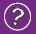 Literacy & communication skills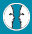 PlanAsking questionsActivating prior skills, knowledge and understandingGathering informationDetermining the process/method and strategyDevelop Generating and developing ideasThinking about cause and effect and making inferencesThinking logically and seeking patternsConsidering evidence, information and ideasReflectReviewing outcomes and success criteriaReviewing the process/methodEvaluate own learning and thinkingLinking and lateral thinkingReadingLocating, selecting and using              information using reading strategiesResponding to what has been readWritingOrganising ideas and informationWider communication skillsPlanAsking questionsActivating prior skills, knowledge and understandingGathering informationDetermining the process/method and strategyDevelop Generating and developing ideasThinking about cause and effect and making inferencesThinking logically and seeking patternsConsidering evidence, information and ideasReflectReviewing outcomes and success criteriaReviewing the process/methodEvaluate own learning and thinkingLinking and lateral thinkingNumeracy Skills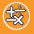 PlanAsking questionsActivating prior skills, knowledge and understandingGathering informationDetermining the process/method and strategyDevelop Generating and developing ideasThinking about cause and effect and making inferencesThinking logically and seeking patternsConsidering evidence, information and ideasReflectReviewing outcomes and success criteriaReviewing the process/methodEvaluate own learning and thinkingLinking and lateral thinkingUsing mathematical informationUsing numbersGathering informationCalculateUsing the number systemUsing a variety of methodsInterpret & present findingsComparing dataRecording and interpreting data and presenting findings